 4. Прием в  ДШИ осуществляется без результатов отбора детей. Во время проведения приёма детей  ДШИ вправе проводить прослушивания, просмотры в установленном порядке.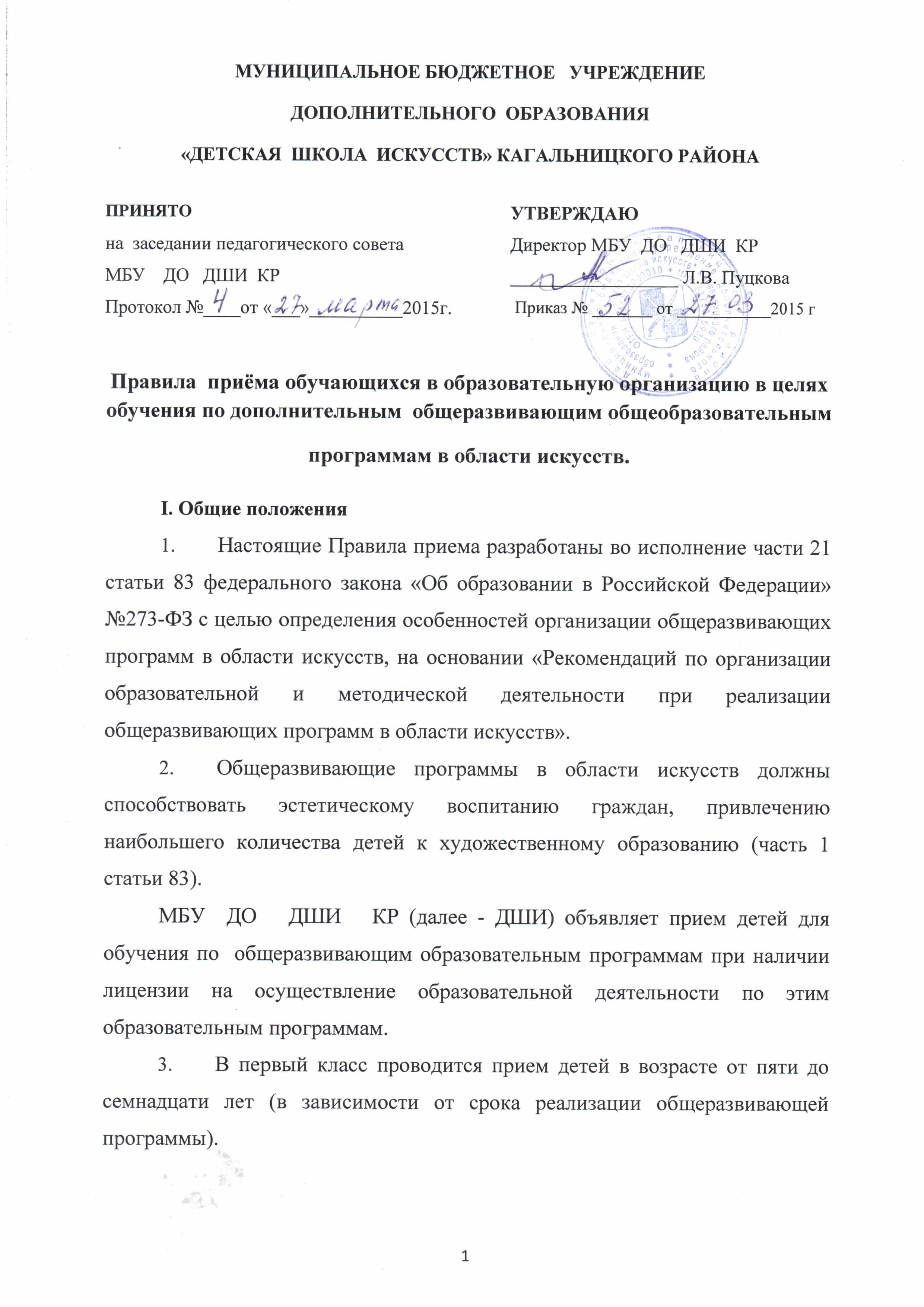  При приеме детей в ДШИ обеспечивается соблюдение прав граждан в области образования, установленных законодательством Российской Федерации, гласность и открытость работы приемной комиссии.6. Не позднее 20 апреля текущего года до начала приема документов ДШИ на своем информационном стенде, информационном уголке и официальном сайте размещает информацию о наличии вакантных мест по общеразвивающим образовательным программам (во все классы, кроме выпускного);сроки  приема документов для обучения по   общеразвивающим образовательным программам в соответствующем году;- сроки зачисления детей в  ДШИ в соответствующем году.7. Приемная комиссия ДШИ обеспечивает функционирование раздела  сайта  ДШИ для ответов на обращения, связанные с приемом детей в ДШИ.Организация приема детейОрганизация приема и зачисления детей осуществляется приемной комиссией ДШИ (далее - приемная комиссия). Председателем приемной комиссии является директор ДШИ. Работу приемной комиссии и делопроизводство, а также личный прием родителей (законных представителей) поступающих организует ответственный секретарь, который назначается руководителем ДШИ Прием документов может осуществляться в период с 20 апреля до 15 июня   текущего года. Прием в ДШИ  в целях обучения детей осуществляется по заявлению родителей (законных представителей) поступающих. В заявлении о приеме указываются следующие сведения: наименование образовательной программы, на которую планируется поступление ребенка; фамилия, имя и отчество ребенка, дата и место его рождения; фамилия, имя и отчество его родителей (законных представителей); сведения о гражданстве ребенка и его родителей (законных представителей); адрес фактического проживания ребенка; номера телефонов родителей (законных представителей) ребенка.В заявлении также фиксируется факт ознакомления родителей (законных представителей) с копиями Устава ДШИ, лицензии на осуществление образовательной деятельности. При подаче заявления предоставляются следующие документы: копия свидетельства о рождении ребенка;-медицинская справка, подтверждающая возможность ребёнка осваивать общеразвивающие общеобразовательные программы в области искусств (для поступающих на обучение в области хореографического искусства); фотографии (по возможности) ребенкаНа каждого поступающего заводится личное дело.Порядок зачисления детей в образовательную организацию.Дополнительный прием детей Зачисление в ДШИ проводится после завершения приёма в сроки, установленные  ДШИ (не позднее 20 июня). Основанием для приема в ДШИ  являются заявления обучающихся или родителей (законных представителей) обучающихся. При производственной необходимости учредитель предоставляет ДШИ право проводить дополнительный прием детей. Зачисление по итогам дополнительного приёма должно заканчиваться до начала учебного года - не позднее 31 августа.